Комітет Верховної Ради України з питань правоохоронної діяльності До розгляду законопроектуреєстр. №4541Комітет Верховної Ради України з питань бюджету на своєму засіданні    3 березня 2021 року (протокол №79 ) відповідно до статей 27 і 109 Бюджетного кодексу України та статті 93 Регламенту Верховної Ради України розглянув проект Закону про внесення змін до Кодексу України про адміністративні правопорушення щодо відповідальності за правопорушення у сфері насінництва та розсадництва, а також у сфері додержання заходів біологічної і генетичної безпеки щодо сільськогосподарських рослин (реєстр. № 4541 від 24.12.2020), поданий Кабінетом міністрів України, і повідомляє наступне.Законопроектом пропонується:посилити адміністративну відповідальність за порушення вимог ведення насінництва та розсадництва шляхом збільшення штрафів встановивши їх у розмірі від двохсот до трьохсот неоподатковуваних мінімумів доходів громадян на громадян та від трьохсот до п’ятисот неоподатковуваних мінімумів доходів громадян на посадових осіб /виходячи із розміру встановленого на даний час неоподатковуваного мінімуму доходів громадян 17 грн, розмір штрафів становитиме від 3 400 до 8 500 грн./;встановити адміністративну відповідальність за:порушення заходів біологічної і генетичної безпеки щодо сільськогосподарських рослин  у вигляді штрафу у розмірі від двохсот до трьохсот неоподатковуваних мінімумів доходів громадян на громадян та від трьохсот до п’ятисот неоподатковуваних мінімумів доходів громадян на посадових осіб /від 3 400 до 8 500 гривень /;невиконання законних вимог посадових осіб за додержанням заходів біологічної і генетичної безпеки щодо сільськогосподарських рослин, у сфері насінництва та розсадництва у вигляді штрафу у розмірі від п’ятисот до однієї тисячі неоподатковуваних мінімумів доходів громадян на громадян та від однієї до двох тисяч неоподатковуваних мінімумів доходів громадян на посадових осіб /від 8 500 до 34 000 гривень /.У разі виявлення визначених у законопроекті правопорушень реалізація його положень може призвести до збільшення доходів державного бюджету від сплати штрафних санкцій, оскільки такі надходження відповідно до положень статті 29 Бюджетного кодексу України віднесено до доходів загального фонду державного бюджету. Міністерство фінансів України, зазначаючи у експертному висновку до даного законопроекту про таке, зауважує, що обсяг надходжень від нарахованих штрафів буде залежати від дотримання суб’єктами господарювання вимог законодавства у сферах насінництва та розсадництва, охорони прав на сорти рослин, додержання заходів біологічної і генетичної безпеки щодо сільськогосподарських рослин під час створення, дослідження та практичного використання генетично модифікованих організмів у відкритих системах. Тому, відповідно до вимог частини першої статті 27 Бюджетного кодексу України та частини третьої статті 91 Регламенту Верховної Ради України до законопроекту належало надати фінансово-економічне обґрунтування (включаючи відповідні розрахунки). За наслідками розгляду Комітет ухвалив рішення, що проект Закону про внесення змін до Кодексу України про адміністративні правопорушення щодо відповідальності за правопорушення у сфері насінництва та розсадництва, а також у сфері додержання заходів біологічної і генетичної безпеки щодо сільськогосподарських рослин (реєстр. № 4541 від 24.12.2020), поданий Кабінетом міністрів України, є таким, що має опосередкований вплив на показники бюджету (може призвести до збільшення доходів державного бюджету залежно від виявлених правопорушень). У разі прийняття відповідного закону він може набирати чинності згідно із законодавством.Голова Комітету				         	    	                   Ю.Ю. Арістов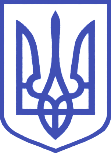 ВЕРХОВНА РАДА УКРАЇНИКомітет з питань бюджету01008, м.Київ-8, вул. М. Грушевського, 5, тел.: 255-40-29, 255-43-61, факс: 255-41-23